Name ____________________________________   Date _______________________________________Target Word:_________________________________________________________________________________Marzano’s Levels of Understanding - Student Self-Evaluation SheetCreated by Paula L. Naugle 2012 - Idea adapted from the 4th grade teachers at E.P. Razor School01234NOTES: Even with help, I still don’t get it.I’m starting to get it with help, but I’m still confused.I kind of get it, but I’m still making a lot of mistakes.Yes, I get it!I can teach it! I can even show you more!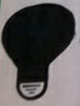 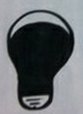 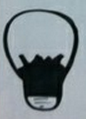 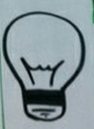 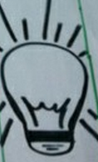 